Uchwała Nr                     
Rady Miejskiej w Łodziz dnia                      2023 r.w sprawie wyrażenia zgody na sprzedaż w drodze przetargu prawa własności nieruchomości położonej w Łodzi przy ul. gen. Jarosława Dąbrowskiego 277 oraz prawa użytkowania wieczystego nieruchomości położonej w Łodzi przy ul. gen. Jarosława Dąbrowskiego bez numeru.Na podstawie art. 18 ust. 2 pkt 9 lit. a ustawy z dnia 8 marca 1990 r. o samorządzie gminnym (Dz. U. z 2023 r. poz. 40 i 572) oraz art. 13 ust. 1 i art. 37 ust. 1 ustawy z dnia 21 sierpnia 1997 r. o gospodarce nieruchomościami (Dz. U. z 2023 r. poz. 344), Rada Miejska w Łodziuchwala, co następuje:§ 1. Wyraża się zgodę na sprzedaż w drodze przetargu prawa własności nieruchomości stanowiącej własność Miasta Łodzi, położonej w Łodzi przy ul. gen. Jarosława Dąbrowskiego 277, oznaczonej w ewidencji gruntów i budynków jako działka nr 188/8 w obrębie G-7, 
o powierzchni 121 m2, dla której prowadzona jest księga wieczysta nr LD1M/00040071/4.§ 2. Wyraża się zgodę na sprzedaż w drodze przetargu, należącego do Miasta Łodzi prawa użytkowania wieczystego nieruchomości położonej w Łodzi przy ul. gen. Jarosława Dąbrowskiego bez numeru, oznaczonej w ewidencji gruntów i budynków jako działka 
nr 207/16 w obrębie G-7, o powierzchni 10481 m2, dla której prowadzona jest księga wieczysta nr LD1M/00133034/2.§ 3. Wykonanie uchwały powierza się Prezydentowi Miasta Łodzi.§ 4. Uchwała wchodzi w życie z dniem podjęcia.Projektodawcą jestPrezydent Miasta ŁodziuzasadnienieMiasto Łódź jest właścicielem nieruchomości położonej w Łodzi przy ul. gen. Jarosława Dąbrowskiego 277, oznaczonej w ewidencji gruntów i budynków jako działka nr 188/8 w obrębie G-7, o powierzchni 121 m2, dla której prowadzona jest księga wieczysta nr LD1M/00040071/4.Natomiast właścicielem nieruchomości położonej w Łodzi przy ul. gen. Jarosława Dąbrowskiego bez numeru, oznaczonej w ewidencji gruntów i budynków jako działka 
nr 207/16 w obrębie G-7, o powierzchni 10481 m2, dla której prowadzona jest księga wieczysta 
nr LD1M/00133034/2 jest Skarb Państwa, a użytkownikiem wieczystym gruntu do dnia 5 grudnia 2089 r. jest Miasto Łódź.Przedmiotowe nieruchomości są niezabudowane, częściowo zadrzewione i porośnięte trawą.Dla ww. nieruchomości nie ma obowiązującego planu zagospodarowania przestrzennego. Zgodnie z art. 4 ust. 2 pkt 2 ustawy z dnia 27 marca 2003 r. o planowaniu i zagospodarowaniu przestrzennym (Dz. U. z 2022 r. poz. 503, 1846, 2185 i 2747 oraz z 2023 r. poz. 553), w przypadku braku miejscowego planu zagospodarowania przestrzennego, określenie sposobów zagospodarowania i warunków zabudowy następuje w drodze decyzji o warunkach zabudowy 
i zagospodarowania terenu."Studium uwarunkowań i kierunków zagospodarowania przestrzennego miasta Łodzi", przyjęte uchwałą Nr LXIX/1753/18 Rady Miejskiej w Łodzi z dnia 28 marca 2018 r., zmienioną uchwałami Rady Miejskiej w Łodzi Nr VI/215/19 z dnia 6 marca 2019 r. i Nr LII/1605/21 z dnia 22 grudnia 2021 r., obejmuje powyższe nieruchomości granicami obszaru oznaczonego symbolem AG2 – tereny aktywności gospodarczej o znacznej uciążliwości.Sprzedaż przedmiotowych nieruchomości została pozytywnie zaopiniowana m. in. przez Zarząd Dróg i Transportu, Zarząd Inwestycji Miejskich, Miejską Pracownię Urbanistyczną w Łodzi oraz Wydział Kształtowania Środowiska w Departamencie Ekologii i Klimatu Urzędu Miasta Łodzi.Stosownie do opinii Zarządu Dróg i Transportu przedmiotowe nieruchomości posiadają pośredni dostęp do drogi publicznej ul. Puszkina zaliczonej do kategorii dróg powiatowych poprzez drogę wewnętrzną ul. Dąbrowskiego (działka nr 217/169 w obrębie G-7). Obsługa komunikacyjna przedmiotowych nieruchomości wymaga zaprojektowania dojazdu z drogi wewnętrznej 
ul. Dąbrowskiego (działka nr 217/169 w obrębie G-7), zgodnie z obowiązującymi przepisami prawa.Zarząd Osiedla Chojny-Dąbrowa uchwałą Nr 149/59/2023 z dnia 18 maja 2023 r. pozytywnie  zaopiniował projekt uchwały Rady Miejskiej w Łodzi w sprawie wyrażenia zgody na sprzedaż w drodze przetargu prawa własności nieruchomości położonej w Łodzi przy ul. gen. Jarosława Dąbrowskiego 277 oraz prawa użytkowania wieczystego nieruchomości położonej w Łodzi przy 
ul. gen. Jarosława Dąbrowskiego bez numeru.Wartość prawa własności działki nr 188/8 została określona przez rzeczoznawcę majątkowego na kwotę 23 000 zł, a wartość prawa użytkowania wieczystego działki nr 207/16 została określona przez rzeczoznawcę majątkowego na kwotę 1 496 000 zł. Łączna wartość przedmiotu sprzedaży wynosi 1 519 000 zł.Miasto Łódź nie ma planów inwestycyjnych dotyczących tych nieruchomości.Stosownie do postanowień uchwały Nr XXVII/547/08 Rady Miejskiej w Łodzi z dnia 
27 lutego 2008 r. w sprawie zasad nabywania i zbywania nieruchomości, ich wydzierżawiania 
lub wynajmowania oraz oddawania w użytkowanie (Dz. Urz. Woj. Łódzkiego z 2017 r. poz. 5141), zmienionej uchwałami Rady Miejskiej w Łodzi: Nr LXXII/1895/18 z dnia 14 czerwca 2018 r. 
(Dz. Urz. Woj. Łódzkiego poz. 3378), Nr IV/132/19 z dnia 16 stycznia 2019 r. (Dz. Urz. Woj. Łódzkiego poz. 674), Nr XXXVI/1146/21 z dnia 20 stycznia 2021 r. (Dz. Urz. Woj. Łódzkiego 
poz. 629), Nr XLI/1275/21 z dnia 14 kwietnia 2021 r. (Dz. Urz. Woj. Łódzkiego poz. 2000) 
i Nr XLIV/1382/21 z dnia 23 czerwca 2021 r. (Dz. Urz. Woj. Łódzkiego poz. 3179), zbywanie nieruchomości o wartości powyżej 1 000 000 zł, dla której nie obowiązuje miejscowy plan zagospodarowania przestrzennego, może odbywać się wyłącznie za zgodą Rady Miejskiej w Łodzi.Wobec powyższego przedstawiam projekt uchwały Rady Miejskiej w Łodzi w sprawie wyrażenia zgody na sprzedaż w drodze przetargu prawa własności nieruchomości położonej 
w Łodzi przy ul. gen. Jarosława Dąbrowskiego 277 oraz prawa użytkowania wieczystego nieruchomości położonej w Łodzi przy ul. gen. Jarosława Dąbrowskiego bez numeru.Nieruchomości przeznaczone do zbycia w drodze przetargu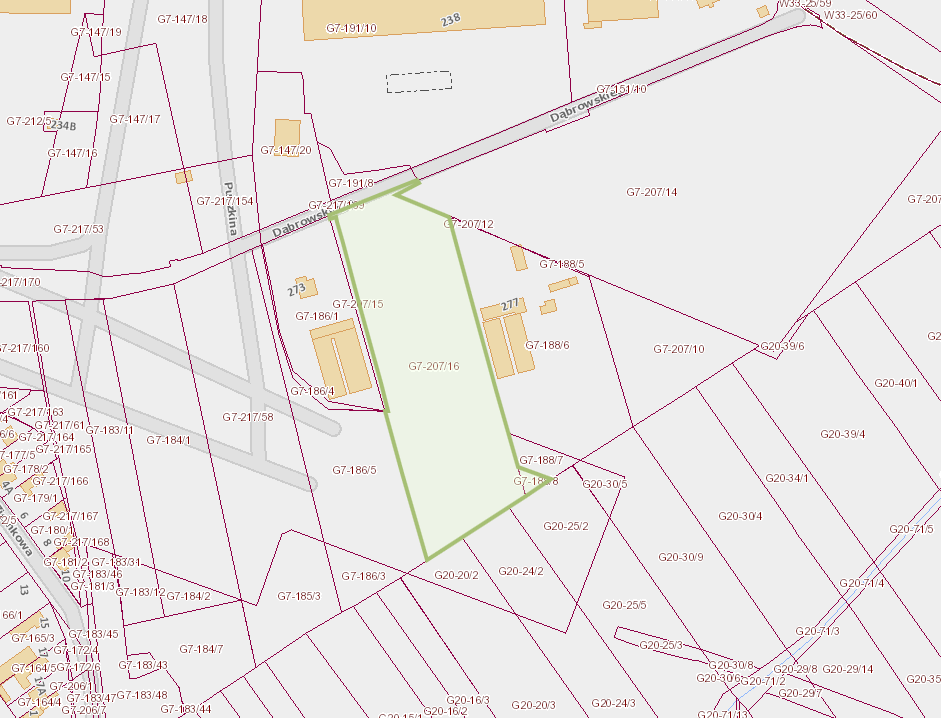 Druk Nr 115/2023Projekt z dnia 23 maja 2023 r.Przewodniczący
Rady Miejskiej w Łodzi


Marcin GOŁASZEWSKI